Квест по сказкам «Чудеса под Новый год»Цель: создание условий для развития интереса детей к сказкам посредством квест-игры.Задачи:• Сформировать у детей знания об одном из жанров фольклора - народной сказке;• Развить логическое мышление;• Развивать физические качества (ловкость, быстроту реакции);• Воспитать чувство товарищества и взаимовыручки.Оборудование: письмо от Бабы Яги, письмо Василисы Премудрой, клубок и записка от Василисы, конверт с карточками, на которых написаны загадки; столы-грибы, обручи-кочки, Волшебная книга с пазлами, следы зверей с заданиями, письмо от Бабы Яги, угощенье.Ход занятия:Воспитатель: Ребята, сегодня я пришла в группу и увидела на столе вот это письмо:Здравствуйте, Дети! Я - Баба-Яга! И я украла ваш второй завтрак. И, чтобы вам не остаться голодными, вам нужно перенестись в волшебную страну и выполнить все очень сложные задания. Но у вас все равно ничего не получится, поэтому ваш второй завтрак я съем сама. Ха-Ха-Ха!Воспитатель: Ребята, мы же не дадим Бабе Яге съесть наш второй завтрак? Мы же останемся голодными! А Бабе Яге будет очень плохо, если она все съест. Давайте выполним все задания? Но для этого нам необходимо перенестись в волшебную страну. Для этого произнесём волшебные слова:Два раза хлопни,Три раза топни,Вокруг себя обернись, И в сказочной стране очутись!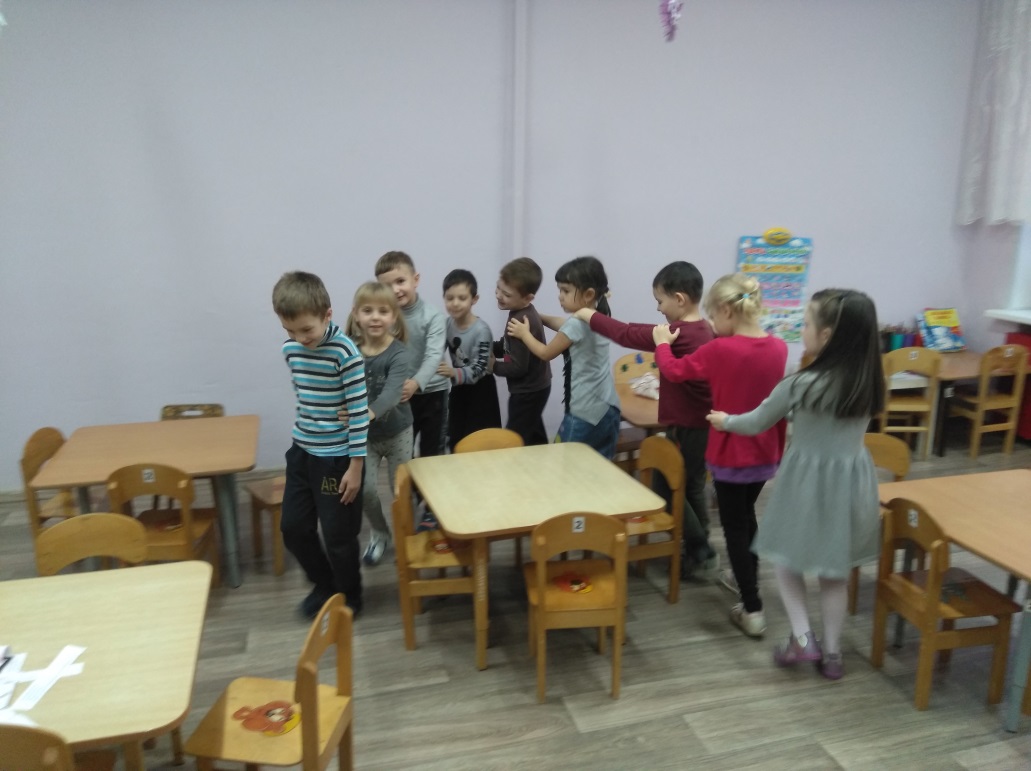 А на помощь нам пришла Василиса Премудрая. Она оставила для нас письмо-подсказку.В письме написано: Здравствуйте ребята, вы оказались в сказочной стране. Я – Василиса Премудрая. Я знаю, зачем вы пришли. Только дорога предстоит непростая, вас ждет много трудностей. Но я вам помогу: на всем пути вы будете получать подсказки, которые помогут добраться до Бабы-Яги. Дорогу к первой подсказке вам поможет найти волшебный клубочек. Только сначала вам его необходимо найти. А спрятался клубочек в вашей группе, там, где всегда сухо и тепло.Дети ищут клубок. Находят его на батарее. Там же лежит записка со словамиМного сказок есть на свете, сказки очень любят детиВсе хотят в них побывать и немножко поигратьЗа клубочком мы пойдем, сразу в сказку попадем!Воспитатель бросает клубочек, он катится к месту, где лежит конверт с загадками (например, в парикмахерской).Воспитатель: Ребята, клубочек привел нас к новому посланию. Давайте посмотрим. Это конверт с загадками. Если мы отгадаем все загадки, то узнаем, куда нам идти дальше.Воспитатель вынимает карточки по очереди и читает загадки:Нет ни речки, ни пруда, где воды напиться?Очень вкусная вода в ямке от копытца. («Сестрица Аленушка и братец Иванушка»)На окошке он студился, взял потом и укатилсяНа съедение лисе. («Колобок»)Летела стрела и попала в болото.А в том болоте поймал ее кто-то.Кто, распростившись с зеленою кожейСделался милой, красивой, пригожей. («Царевна-лягушка»)Отворили дверь козлята, и пропали все куда-то. («Волк и семеро козлят»)5. Помогла нам яблонька, помогла нам печка,Помогла хорошая, голубая речка,Все нам помогали, все нас укрывали,К матушке и батюшке мы домой попали.Кто унес братишку? Назовите книжку! («Гуси-лебеди»)6. Уплетая калачи, ехал парень на печи.Покатился по деревне, и женился на царевне. («По щучьему веленью»)7. Сидит в корзинке девочка у мишки за спиной.Он сам того не ведая, несет ее домой… («Маша и медведь»)Воспитатель: Все загадки отгадали и первую подсказку мы достали! (лежит на дне конверта)Подсказка: Все обходят это место: здесь земля как будто тесто; здесь осока, кочки, мхи… нет опоры для ноги» (болото).Там жила Царевна-лягушка, пока была лягушкой. (болото)Если дети затрудняются ответить, воспитатель им помогает.Воспитатель: Ребята, я, кажется, поняла, наш путь лежит через болото.Чтобы найти подсказку, нужно пройти всю тропу и выполнить следующие задания:Дети по команде воспитателя выстраиваются в шеренгу один за другим и выполняют задания:1. Пройти змейкой между столов-грибов.2. Перепрыгнуть из обруча в обруч («с кочки на кочку»)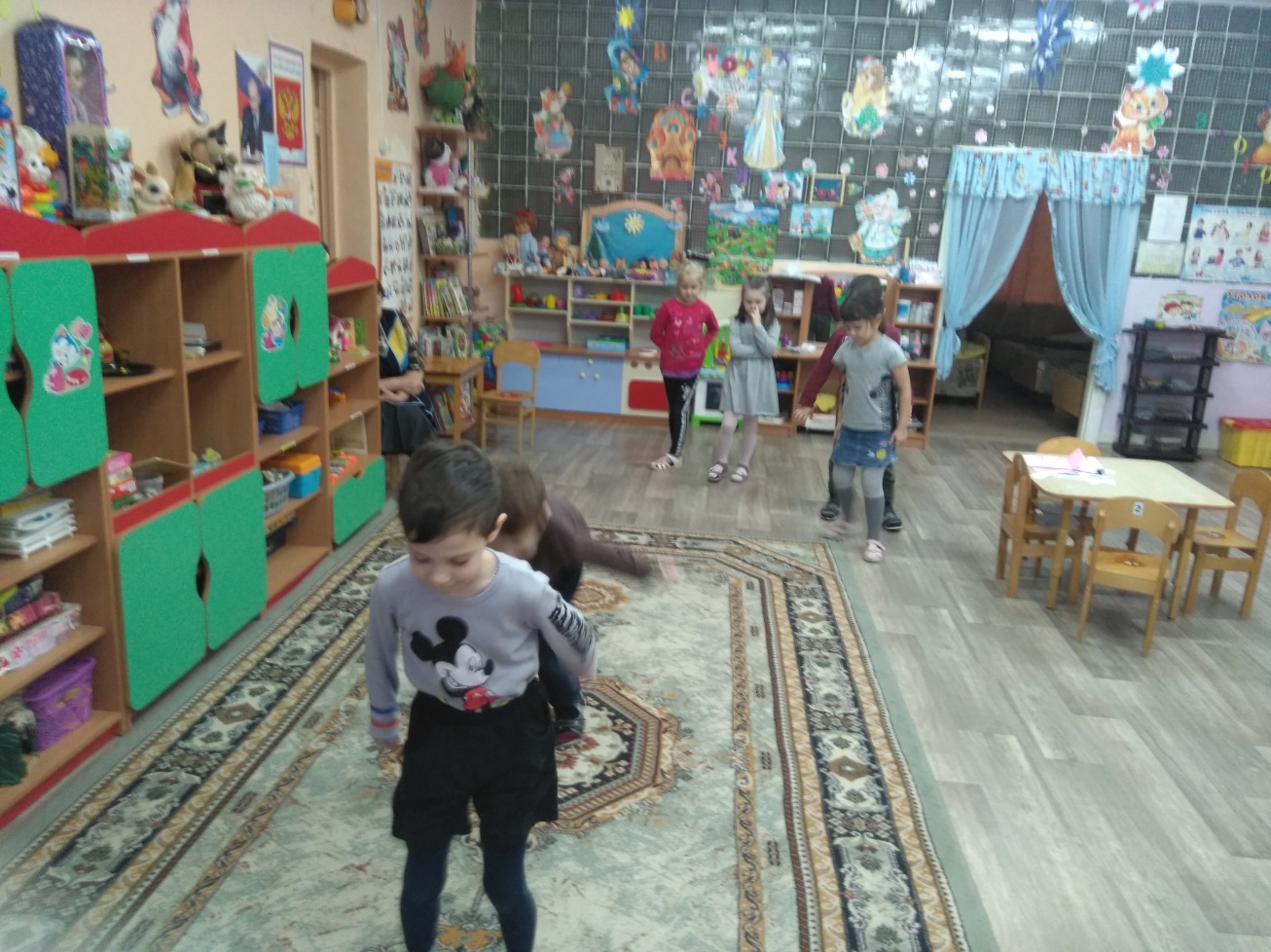 Воспитатель подходит к последней кочке.Воспитатель: Ребята, мне кажется, здесь кроется наша следующая подсказка.Под ковром дети находят Волшебную Книгу, а в ней письмо.Воспитатель: Ой, кто-то испортил волшебную книгу! В книге лежит записка:Был Кощей вчера в гостях.Что наделал, просто ах!Все картинки перепутал,Сказки все мои он спутал.Картинки вы должны собрать,Сказку русскую назвать.Дети собирают пазлы.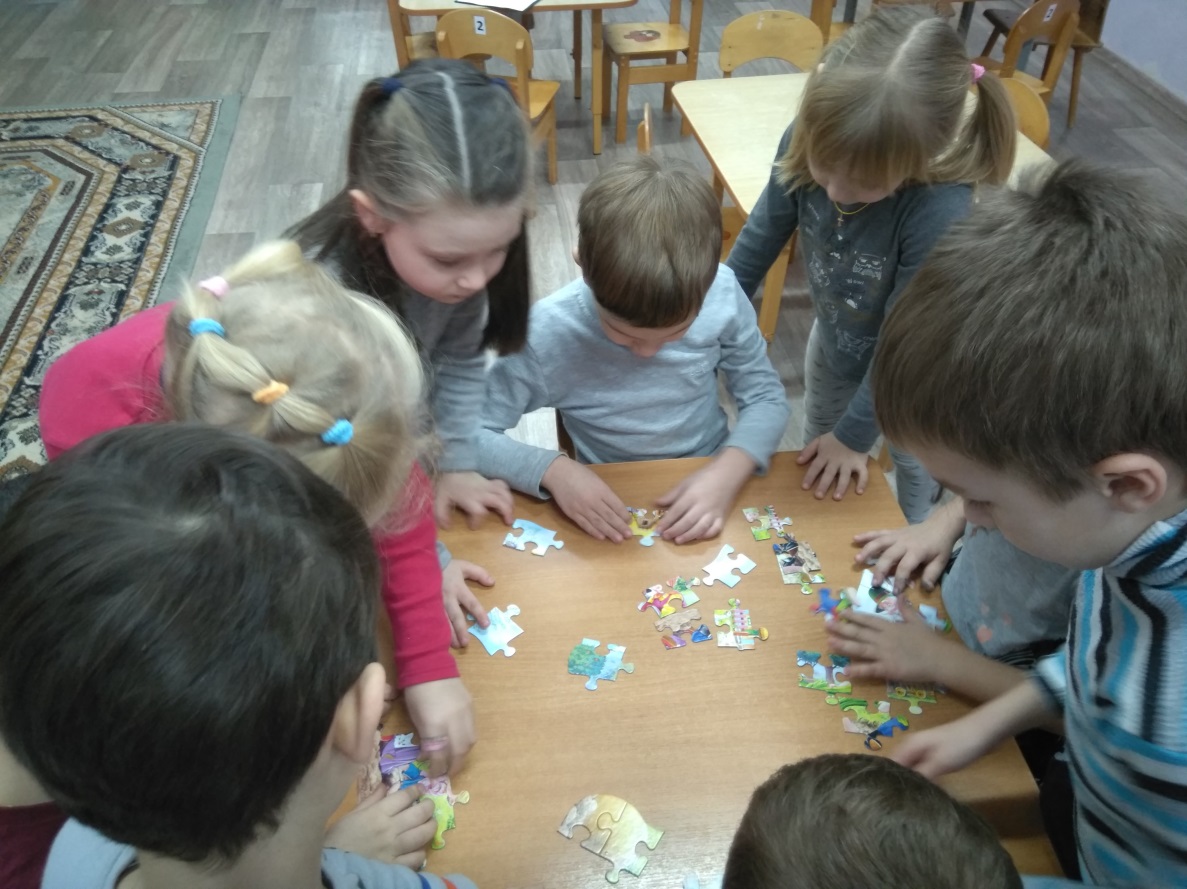 «Волшебная книга» оставила нам еще одну подсказку:Ах, спасибо вам друзьяПомогу теперь вам я!Прямо надо вам идти,Не сворачивать с пути.А следы лесных зверейВам покажут путь. Смелей!Воспитатель:Ты катись, катись клубочек,Через поле и лесочек,Покажи нам все дорожки,Где прошли бы наши ножки.Воспитатель бросает клубок в сторону раздевалки. Дети выходят из группы. В коридоре лежат «следы» лесных зверей, а на обратной стороне загадки:-Какую песенку пел колобок?-Что говорила Машенька медведю, сидя в коробе?-Какими словами помогал себе волк ловить рыбу на хвост?-Что спрашивали звери в сказке «Теремок» прежде чем войти туда?Дети подходят к подоконнику, на котором лежит письмо от Бабы Яги:Ох, хитрые какие! Нашли все-таки! Заслужили вы награду. Но найдете вы ее в кабинке у блондинки. Но не торопитесь открывать все кабинки. Если вы не угадаете, то награда испариться.Воспитатель: Дети, давайте хорошенько подумаем, кто такая блондинка. И есть ли она в нашей группе. Дети находят нужную кабинку и достают оттуда угощенье.Воспитатель: А теперь пришло время нам возвращаться домой!Катись, катись,Волшебный клубок,Прямо к дому, на порог!Дети возвращаются в группу.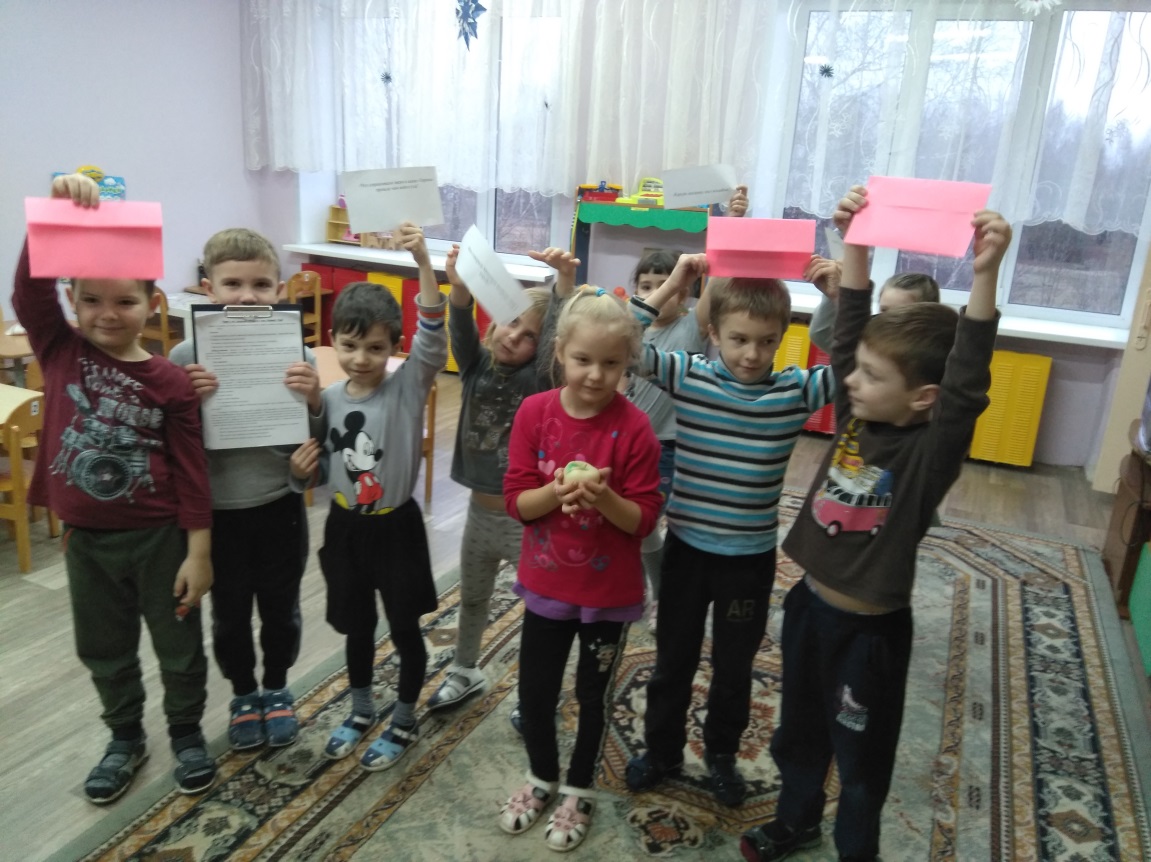 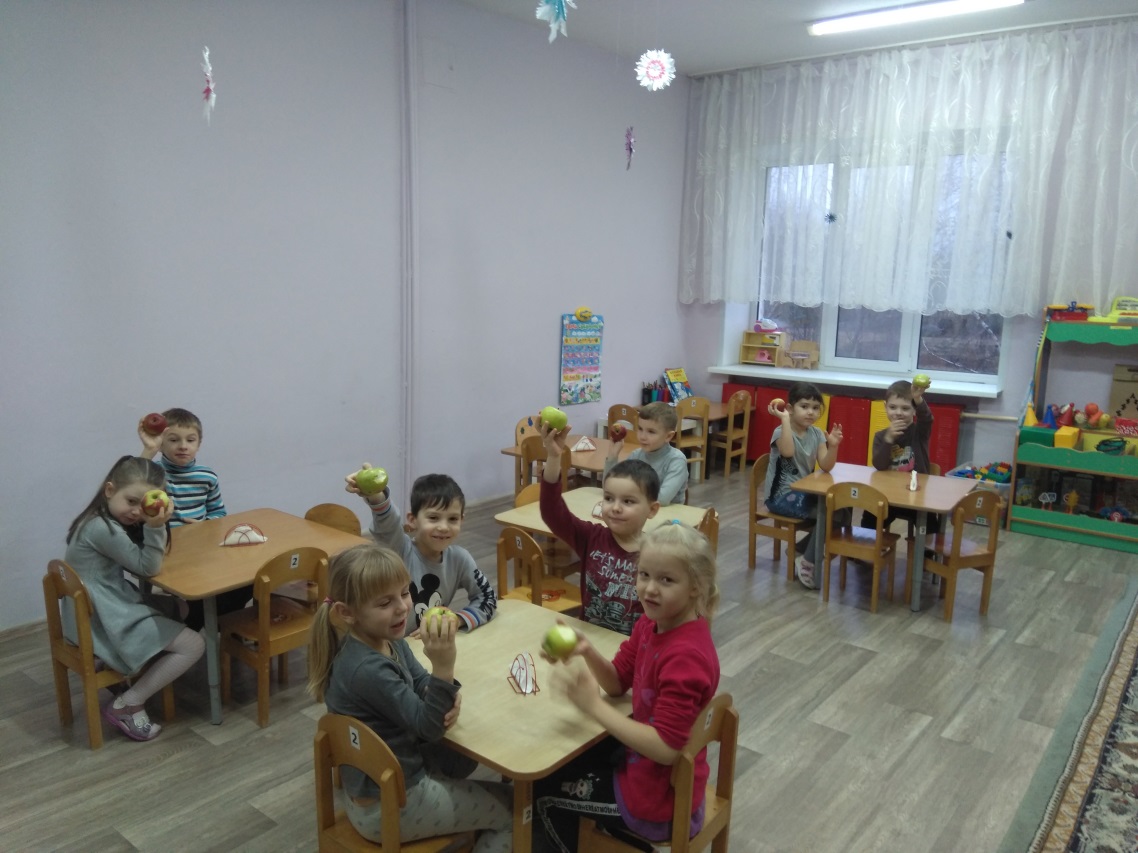 Письмо от Василисы ПремудройЗдравствуйте ребята, вы оказались в сказочной стране. Я – Василиса Премудрая. Я знаю, зачем вы пришли. Только дорога предстоит непростая, вас ждет много трудностей. Но я вам помогу: на всем пути вы будете получать подсказки, которые помогут добраться до Бабы-Яги. Дорогу к первой подсказке вам поможет найти волшебный клубочек. Только сначала вам его необходимо найти. А спрятался клубочек в вашей группе, там, где всегда сухо и тепло.Много сказок есть на свете,Сказки очень любят детиВсе хотят в них побыватьИ немножко поигратьЗа клубочком мы пойдем,Сразу в сказку попадем!Нет ни речки, ни пруда.Где воды напиться?Очень вкусная водаВ ямке от копытца. («Сестрица Аленушка и братец Иванушка»)На окошке он студилсяВзял потом и укатилсяНа съедение лисе. («Колобок»)Летела стрела и попала в болото.А в том болоте поймал ее кто-то.Кто, распростившись с зеленою кожейСделался милой, красивой, пригожей. («Царевна-лягушка»)Отворили дверь козлятаИ пропали все куда-то. («Волк и семеро козлят»)Помогла нам яблонька,Помогла нам печка,Помогла хорошая, голубая речка,Все нам помогали, все нас укрывали,К матушке и батюшке мы домой попали.Кто унес братишку? Назовите книжку! («Гуси-лебеди»)Уплетая калачи,Ехал парень на печи.Покатился по деревне,И женился на царевне. («По щучьему веленью»)Сидит в корзинке девочкаУ мишки за спиной.Он сам того не ведая,Несет ее домой… («Маша и медведь»)Подсказка: Все обходят это место: здесь земля как будто тесто; здесь осока, кочки, мхи… нет опоры для ноги» (болото).Там жила Царевна-лягушка, пока была лягушкой. (болото)Чтобы найти подсказку, нужно пройти всю тропу и выполнить следующие задания:1. Пройти змейкой между столов-грибов.2. Перепрыгнуть из обруча в обруч («с кочки на кочку»)Был Кощей вчера в гостях.Что наделал, просто ах!Все картинки перепутал,Сказки все мои он спутал.Картинки вы должны собрать,Сказку русскую назвать.Ах, спасибо вам друзьяПомогу теперь вам я!Прямо надо вам идти,Не сворачивать с пути.А следы лесных зверейВам покажут путь. Смелей!Ох, хитрые какие! Нашли все-таки! Заслужили вы награду. Но найдете вы ее в кабинке у блондинки. Но не торопитесь открывать все кабинки. Если вы не угадаете, то награда испариться. Здравствуйте, Дети! Я - Баба-Яга! И я украла ваш второй завтрак. И, чтобы вам не остаться голодными, вам нужно перенестись в волшебную страну и выполнить все очень сложные задания. Но у вас все равно ничего не получится, поэтому ваш второй завтрак я съем сама. Ха-Ха-Ха!-Что спрашивали звери в сказке «Теремок» прежде чем войти туда?-Какую песенку пел колобок?-Что говорила Машенька медведю, сидя в коробе?-Какими словами помогал себе волк ловить рыбу на хвост?